 The Pinto Scholarship for Fine and Performing Arts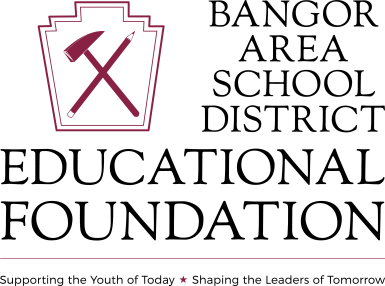 Created: From the estate of John Pinto in the name of his daughter, Kathi Pinto Administered By: The Bangor Area School District Educational Foundation Kathi was a talented singer, who died from Cancer at the age of 48. Kathi’s song “Love You Like I Never Loved Before” became a gold record. Kathi’s mother, Jean Pinto, worked tirelessly directing and producing the New Approach, which raised money for cancer research. Jean also served as an aide in the Bangor School District and as a voice teacher. This scholarship in the amount of $3,000 will be awarded in Kathi’s name by the Bangor Area School District Educational Foundation to a graduate who will pursue a major in Music, Theater, Dance or Visual Arts at an institution of higher learning. Application: All applicants will remain anonymous unless selected for interview. Please do not include your name in the application. Student ID#: _____________________________ Post-Secondary Institution: ___________________________________________ Post-Secondary Major: _______________________________________________ Expected Annual Tuition, Room and Board:______________________________Expected Annual Grants, Scholarships and Financial Awards: ____________________Include the following essays: In paragraph form, please describe your passion and motivation for your choice of major. Submit a portfolio: A portfolio of your work or an original composition in video form and/or print form must be included with the application. Interview: An interview in front of the selection committee will be required for finalists.
Transcripts will be reviewed although grades will not be a major consideration by the committee. Application must be received by April 12, 2024. Applications can be submitted to the BASD Guidance department or directly to The BASD EDUCATIONAL FOUNDATION at director@basdef.org. The Pinto Scholarship for Fine and Performing Arts is a part of the Bangor Area School District Educational Foundation, Inc, which is a 501c3, non-profit educational organization whose mission is: To support learning for the children and adults of the Bangor Area School District by funding activities and culturally enriching programs, community events, student scholarships, teacher grant projects and academic awards. 
To encourage a life-long thirst for knowledge, self-improvement, and wisdom. 
To make a positive difference in the quality of life for all people in the Bangor Area School district. 
To encourage participation in the Foundation for individuals, civic groups, industries, and businesses. 
The goal of the Foundation is to enhance the educational quality of our students and improve the community. To learn more about The Pinto Scholarship for Fine and Performing Arts], the Educational Foundation or to submit a scholarship application, please visit, www.basdef.org.  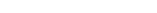 